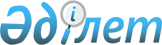 О внесении изменения в постановление Правительства Республики Казахстан от 16 февраля 2007 года N 116Постановление Правительства Республики Казахстан от 1 октября 2007 года N 869

      В соответствии с  постановлением  Правительства Республики Казахстан от 14 декабря 2006 года N 1204 "О реализации Закона Республики Казахстан "О республиканском бюджете на 2007 год" Правительство Республики Казахстан  ПОСТАНОВЛЯЕТ : 

      1. Внести в  постановление  Правительства Республики Казахстан от 16 февраля 2007 года N 116 "О некоторых вопросах кредитования на 2007 год областных бюджетов, бюджетов городов Астаны и Алматы на строительство жилья" следующее изменение: 

      в пункте 2 слова "22 000 000 000 (двадцать два миллиарда)" заменить словами "23 800 000 000 (двадцать три миллиарда восемьсот миллионов)". 

      2. Настоящее поcтановление вводится в действие со дня подписания.        Премьер-Министр 

   Республики Казахстан 
					© 2012. РГП на ПХВ «Институт законодательства и правовой информации Республики Казахстан» Министерства юстиции Республики Казахстан
				